                                                   Základná škola s materskou školou P.V. Rovnianka  Dolný Hričov 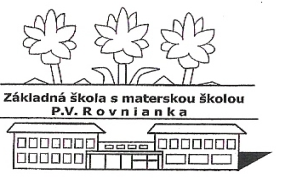                                                                           Školská 248,   013 41 Dolný Hričov                                                                Telefón :  +421/415572133     E-mail: zsdhricov@azet.sk     Internet:  www.zsdhricov.sk                                                                                                 Plán podujatí na mesiac február 2024                                                                                                                                                                                           Zodpovední  2.    KARNEVAL                                                                všetci zamestnanci 2.    Domáce kolo CHEMICKEJ olympiády ktg. D             RNDr.  Štolfová       5.    Okresné kolo DEJEPISNEJ olympiády                                                      Mgr.  Rečková 6.	  HVIEZDOSLAVOV Kubín - školské kolo                     Mgr.  Barčíková, Mgr.  Kršková     6.    DNI PROFESIÍ                                                             Mgr.  Kočnerová,  Mgr.  Klieštik                   7.    DRUŽINÁRIK – vedomostná súťaž                            Mgr.  Štolfová 8.    Školské kolo BIBLICKEJ olympiády                              Mgr.  Kršková  8.    Školské kolo CHEMICKEJ olympiády ktg. D                  RNDr.  Štolfová                                                                                                                                                                            13.   Okresné kolo BIOLOGICKEJ olympiády ktg. C                            RNDr.  Štolfová13.   Krajská knižnica – KRITICKÉ MYSLENIE na internete  Mgr.  Kršková,  Mgr.  Klieštik             14.   Olympiáda v ANGLICKOM jazyku – krajské kolo        Mgr.  Klieštik             14.   VALENTÍNSKA POŠTA                                             Mgr.  Sládeková14.   MISS bábika		     		       	                                    Mgr. Bezáková  16.   ŠALIANSKY MAŤKO – okresné kolo                        Mgr. Cvachová          28.   HRIČOVSKÉ ZVONČEKY                                         Mgr.  Cvachová          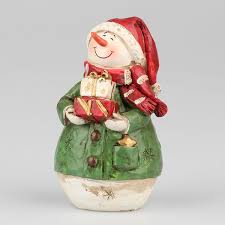            DÁMA A KRÁĽ NA ŠACHOVNICI             p.Vološčuková,  p. Hrušková, Mgr.Štolfová           STAVBY zo SNEHU                                       p.Vološčuková,  p. Hrušková, Mgr.Štolfová